川口市立小学校の児童のみなさんへ　まもなく２がわり、みがまります。この1年をりると、はどんな1年だったでしょうか？たなちでしい年をえる上で、はとてもなになります。しかし、このはのただしいやみに入りからリズムがれやすいでもあります。しっかりとリズムをえ、心とのをに、ごしてしいといます。やのは、みなさんがしたをり、なで３学期のをえることをしみにしています。もしみやがあったら、一人でえまず、や、にしてみてください。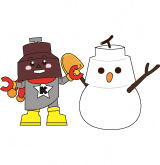 